Practice 1Write a check to the landlord to pay the rent for one month.The landlord’s name is Mr. Bill Long. The rent is $425.00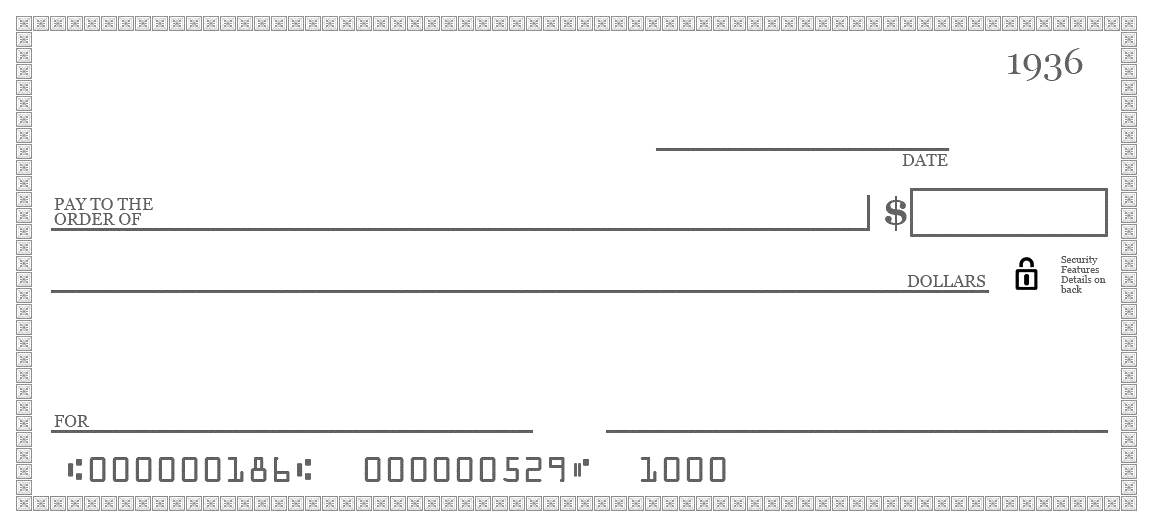 Write a check to the landlord to pay the rent for one month.The landlord’s name is Mrs. Sandra Chase. The rent is $365.00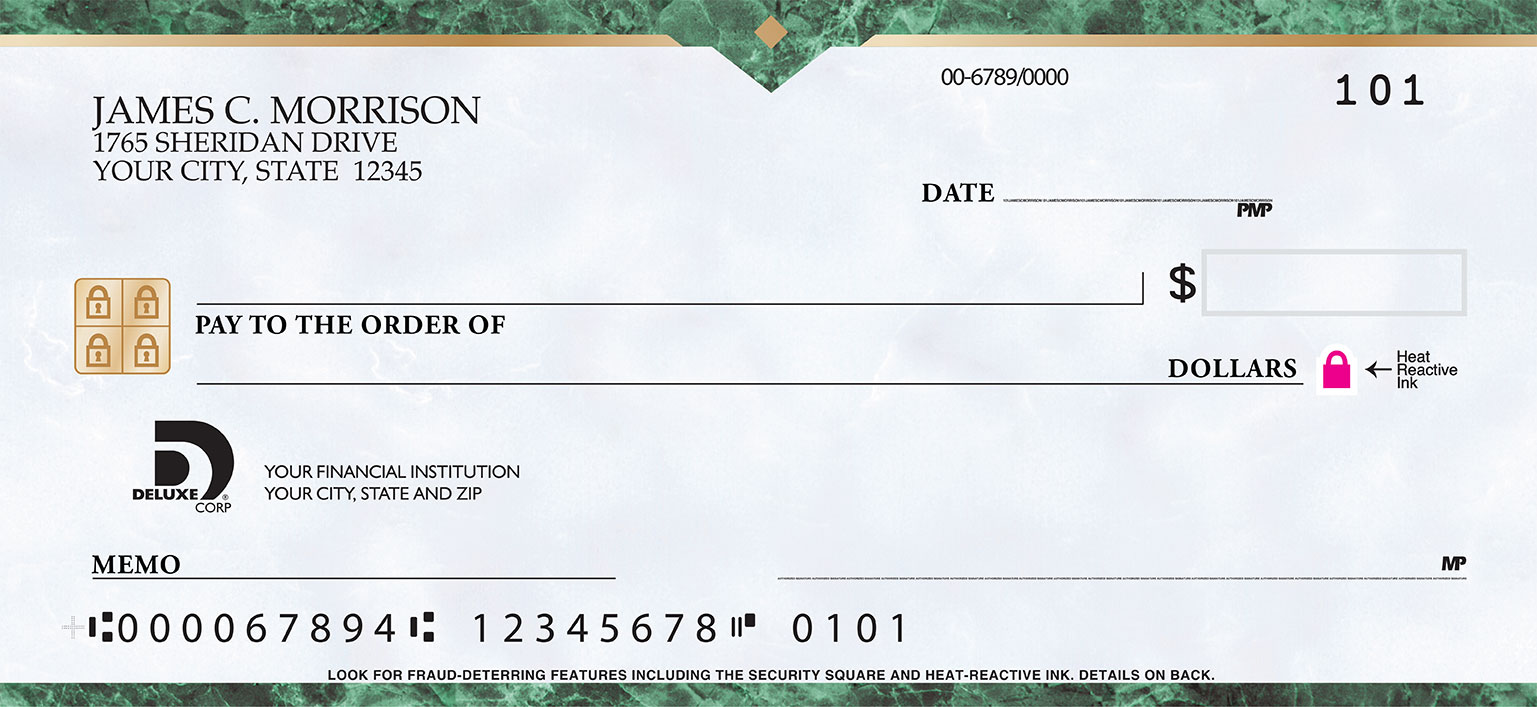 Practice 2Write a check to the landlord to pay the rent for one month.The landlord’s name is Mr. Charles DeLong. The rent is $555.00Write a check to the landlord to pay the rent for one month.The landlord’s name is Mrs. Tina Glass. The rent is $485.00Practice 3Write a check to the landlord to pay the rent for one month.The landlord’s name is Mr. Timothy Jacobs. The rent is $535.00Write a check to the landlord to pay the rent for one month.The landlord’s name is Mr. Alex Garcia. The rent is $345.00Practice 4Write a check to the landlord to pay the rent for one month.The landlord’s name is Mrs. Maria Sanchez. The rent is $475.00Write a check to the landlord to pay the rent for one month.The landlord’s name is Mr. Alan Thompson. The rent is $395.00Practice 5Write a check to the landlord to pay the rent for one month.The landlord’s name is Mr. Greg Robinson. The rent is $545.00Write a check to the landlord to pay the rent for one month.The landlord’s name is Mr. Jim Roberts. The rent is $435.00Practice 6Write a check to the landlord to pay the rent for one month.The landlord’s name is Mrs. Tracy McAnear.  The rent is $525.00Write a check to the landlord to pay the rent for one month.The landlord’s name is Mr. Will Brown.  The rent is $335.00Practice 7Write a check to the landlord to pay the rent for one month.The landlord’s name is Mrs. Suzanne Gold The rent is $735.00Write a check to the landlord to pay the rent for one month.The landlord’s name is Mr. Kirk Stone. The rent is $265.00Practice 8Write a check to the landlord to pay the rent for one month.The landlord’s name is Mr. Thomas Stage. The rent is $645.00Write a check to the landlord to pay the rent for one month.The landlord’s name is Mrs. Julie Trent. The rent is $375.00Practice 9Write a check to the water company.  The water company is City Corporation of Russellville.The amount on your bill is $46.26.  Your account number is 22735.Write a check to the electric company.  The electric company is Entergy.The amount on your bill is $167.49. Your account number is 36987.Practice 10Write a check to the electric company.  The electric company is Entergy.The amount on your bill is $84.13.  Your account number is 22896.Write a check to the water company.  The water company is City Corporation of Russellville.The amount on your bill is $31.24.  Your account number is 4197.